The Director of TrademarksIntellectual Property Office14/F Intellectual Property Center No. 28 Upper McKinley Road McKinley Hill Town CenterFort Bonifacio, Taguig City 1634Application No.	:	_		_ Trademark	:	_	_ _ Date Filed	:	_		_ Examiner	:	_		_Sir/Madam:This is to request for revival of above-mentioned application. The reason for my/our failure to respond	to	the	official	action	of	the	Trademark	Examiner	is	due	to_	__	.  I/we  will  pay the corresponding revival fee.I/we hope that my/our application will be considered for further examination.Very truly yours,Applicant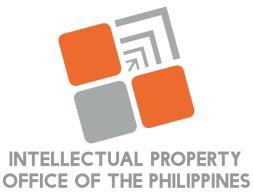 Intellectual Property Office of The PhilippinesDocument No.IPOPHL-SOP-BOT-01-F07Document No.IPOPHL-SOP-BOT-01-F07Bureau of TrademarksRev. No. 01Rev. No. 01REQUEST FOR REVIVAL (IN EXAMINATION)(Optional Form)Issued by: BOTDate: 10/01/2017